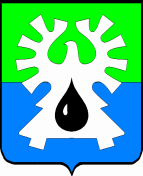 МУНИЦИПАЛЬНОЕ ОБРАЗОВАНИЕ ГОРОД УРАЙХАНТЫ-МАНСИЙСКИЙ АВТОНОМНЫЙ ОКРУГ - ЮГРАДУМА ГОРОДА УРАЙ РЕШЕНИЕ от 28 июня 2012                                                                                             № 55О дополнительных основаниях признания безнадежными к взысканию недоимки, задолженности по пеням и штрафам по местным налогам(в редакции решения Думы от 25.09.2014 №45)          На основании пункта 3 статьи 59 Налогового кодекса Российской Федерации,  руководствуясь статьей 30 устава города Урай, Дума города Урай  решила:1. Установить следующие дополнительные основания признания безнадежными к взысканию недоимки, задолженности по пеням и штрафам по местным налогам:        1) Истечение установленного законодательством Российской Федерации срока взыскания задолженности по отмененным местным налогам, задолженности по пеням и штрафам по этим налогам.           2) Окончание исполнительного производства в отношении налогоплательщиков – физических лиц, не являющихся индивидуальными предпринимателями, и возвращения взыскателю исполнительного документа  в случаях, установленных пунктами 3, 4 части 1 статьи 46 Федерального закона №229-ФЗ «Об исполнительном производстве», а так же  истечения трехлетнего срока со дня вступления в законную силу судебного акта о взыскании налогов, пеней и штрафов.3) Смерть физического лица (должника) или объявление его умершим на основании вступившего в законную силу решения суда, при условии отказа наследников от наследства либо отсутствия наследников, в случае непринятия наследства по истечение трех лет.подпункт 3 введён решением Думы от 25.09.2014 №45 2. Принятие решений о признании безнадежными к взысканию недоимки, задолженности по пеням и штрафам по местным налогам осуществляется:1) При наличии основания, предусмотренного подпунктом 1 пункта 1 решения, - на основании справки налогового органа по месту учета налогоплательщика о суммах недоимки и задолженности по пеням, штрафам на дату принятия решения о списании, по форме, утвержденной федеральным органом исполнительной власти, уполномоченным осуществлять функции по контролю и надзору в сфере налогов и сборов.2) При наличии основания, предусмотренного подпунктом 2 пункта 1 решения, на основании:- справки налогового органа по месту учета налогоплательщика о суммах недоимки и задолженности по пеням, штрафам на дату принятия решения о списании, по форме, утвержденной федеральным органом исполнительной власти, уполномоченным осуществлять функции по контролю и надзору в сфере налогов и сборов;- копии постановления судебного пристава-исполнителя об окончании исполнительного производства и о возвращении исполнительного документа взыскателю, в соответствии со статьями 46, 47 Федерального закона от 02.10.2007 №229-ФЗ «Об исполнительном производстве»;- копии исполнительного документа.3) При наличии основания, предусмотренного подпунктом 3 пункта 1 решения, на основании:- справки налогового органа по месту учета налогоплательщика о суммах недоимки и задолженности по пеням, штрафам на дату принятия решения о списании, по форме, утвержденной федеральным органом исполнительной власти, уполномоченным осуществлять функции по контролю и надзору в сфере налогов и сборов;- копии свидетельства о смерти физического лица или копии решения суда об объявлении  физического умершим (вступившего в законную силу).  - сведений об отсутствии выданных свидетельств о праве на наследство умершего физического лица.пункт 2 в редакции решения Думы от 25.09.2014 №45        3. Опубликовать настоящее решение в городской газете «Знамя» и разместить на  официальном сайте администрации города Урай в информационно-телекоммуникационной сети «Интернет».        4. Контроль за выполнением решения возложить на комиссию по бюджету Думы города Урай (М.А. Лобарь).        Глава города Урай                                                         А.Г. Забозлаев 